Commonwealth of Massachusetts 		Town of New SalemSpecial ElectionTuesday October 25, 2022(winners are in bold) of 858 Registered Voters% Voter TurnoutSTACY SENFLUGTOWN CLERK OFFICIAL BALLOTSPECIAL ELECTIONTOWN OF NEW SALEMOCTOBER 25, 2022                                                                               STACY SENFLUGTOWN CLERK Selectboard(to fill vacancy that expires 2024)Vote for 1Sue CloutierSouth Main StreetSelectboard (to fill vacancy that expires 2023)Vote for 1Karyn BriandZara Dowling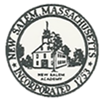 